О назначении публичных слушаний  по проекту решения Собрания депутатов Климовского сельского поселения  «О  внесении изменений в решение Собрания депутатов Климовского сельского поселения от 30.11.2017 № 22/1 «Об утверждении Правил благоустройства территории Климовского сельского поселения Ибресинского района Чувашской Республики»В соответствии с Федеральным законом от 06.10.2003 года №131-ФЗ «Об общих принципах организации местного самоуправления в Российской Федерации», Градостроительным кодексом Российской Федерации, со статьей 16 Устава Климовского сельского поселения постановляю:1. Назначить публичные слушания по проекту решения Собрания депутатов  Климовского сельского поселения «О внесении изменений в решение Собрания депутатов Климовского сельского поселения от 30.11.2017 №22/1 «Об утверждении Правил благоустройства территории Климовского сельского поселения Ибресинского района Чувашской Республики» на 30 апреля 2019 года  в здании Климовского центрального сельского дома культуры по адресу: Чувашская Республика, Ибресинский  район, с. Климово, ул. Комсомольская, дом № 14. Начало слушаний в 12 часов 00 минут.2. Подготовку и проведение публичных слушаний по проекту решения Собрания депутатов Климовского сельского поселения «О внесении изменений в решение Собрания депутатов Климовского сельского поселения от 30.11.2017 №2/1 «Об утверждении Правил благоустройства территории Климовского  сельского поселения Ибресинского района Чувашской Республики» возлагаю на себя. 3. Настоящее постановление, проект решения Собрания депутатов Климовского сельского поселения «О внесении изменений в решение Собрания депутатов Климовского сельского поселения от 30.11.2017 №22/1 «Об утверждении Правил благоустройства территории Климовского  сельского поселения Ибресинского района  Чувашской Республики», порядок внесения предложений (приложение к постанолению) опубликовать в печатном издании Климовского сельского поселения «Климовский вестник» и подлежит размещению на официальном сайте администрации Климовского сельского поселения Ибресинского района Чувашской Республики в сети Интернет. Глава Климовского сельского поселения                                                                          Д.А. ДенисовПриложение к постановлениюглавы администрации  Климовского  сельского поселения от  29.03.2019  №15 П О Р Я Д О Квнесения предложений и замечанийПредложения и замечания по проекту решения Собрания депутатов  Климовского сельского поселения «О внесении изменений в решение Собрания депутатов Климовского сельского поселения от 30.11.2017 №22/1 «Об утверждении Правил благоустройства территории Климовского  сельского поселения Ибресинского района Чувашской Республики»  принимаются в администрации Климовского сельского поселения по адресу: 429704, Чувашская Республика, Ибресинский район, с. Климово, ул. Комсомольская, д.14.Предложения и замечания по проекту решения могут быть внесены в письменном виде, в том числе путем направления писем и телеграмм, устно при непосредственном обращении в администрацию  Климовского  сельского поселения, или по телефону 8(3538)24108  не позднее 17 часов 29 апреля 2019 г.В предложении по проекту решения Собрания депутатов  Климовского сельского поселения должны содержаться следующие сведения: фамилия, имя, отчество и адрес лица, направившего предложение, однозначно выраженное мнение, не допускающее двоякого толкования, о внесении каких-либо изменений в проект.ЧАВАШ РЕСПУБЛИКИЙĔПРЕĢ РАЙОНĔ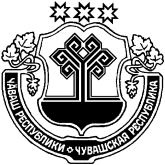 ЧУВАШСКАЯ РЕСПУБЛИКА  ИБРЕСИНСКИЙ РАЙОН  КЕЛЕМКАССИ ЯЛ ПОСЕЛЕНИЙĔН ПУҪЛĂХЀЙЫШĂНУ                  29.03.2019  №  15Кěлěмкасси ялěГЛАВА  КЛИМОВСКОГО СЕЛЬСКОГОПОСЕЛЕНИЯ ПОСТАНОВЛЕНИЕ29.03.2019    № 15село Климово